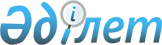 Об образовании избирательных участков на территории Бокейординского районаРешение акима Бокейординского района Западно-Казахстанской области от 2 ноября 2020 года № 14. Зарегистрировано Департаментом юстиции Западно-Казахстанской области 5 ноября 2020 года № 6465.
      В соответствии с Конституционным законом Республики Казахстан от 28 сентября 1995 года "О выборах в Республике Казахстан", Законом Республики Казахстан от 23 января 2001 года "О местном государственном управлении и самоуправлении в Республике Казахстан" аким района РЕШИЛ:
      1. По согласованию с Бокейординской районной избирательной комиссией соблюдая границы административно-территориального устройства образовать избирательные участки на территории Бокейординского района согласно приложению № 1 к настоящему решению.
      2. Признать утратившими силу некоторые решения акима Бокейординского района согласно приложению № 2 к настоящему решению.
      3. Руководителю аппарата акима района (Е.Айткалиев) обеспечить государственную регистрацию данного решения в органах юстиции, его официальное опубликование в Эталонном контрольном банке нормативных правовых актах Республики Казахстан и в средствах массовой информации.
      4. Контроль за исполнением настоящего постановления возложить на заместителя акима района Л.Кайыргалиеву.
      5. Настоящее решение вводится в действие по истечении десяти календарных дней после дня первого официального опубликования.
      "СОГЛАСОВАНО"Председатель Бокейординского районной(территориальной) избирательной комиссии_____________Б.Лукпанов"1" октябрь 2020 год Избирательные участки на территории Бокейординского района
      Сноска. Приложение – в редакции решения акима Бокейординского района Западно-Казахстанской области от 13.02.2024 № 1 (вводится в действие по истечении десяти календарных дней после дня его первого официального опубликования).
      Избирательный участок № 53
      Местонахождение: село Сайхин, улица Т.Жарокова, дом 2, здание государственного коммунального казенного предприятия "Бокейординский районный центр досуга Бокейординского районного отдела культуры".
      Граница: село Сайхин, улицы Т. Масина, Жамбыла, М. Маметовой, М. Насимуллина, Жангелдина, Азербаева, Урдинская, Б.Жанекешова, Тайманова, Бейбiтшiлiк, Казахстана, Машдвор, Ш.Жексенбаева и жители Аэропорта.
      Избирательный участок № 54
      Местонахождение: село Шонай, улица 1 У, дом 29, здание коммунального государственного учреждения "Начальная школа Шоңай" отдела образования Бокейординского района управления образования акимата Западно-Казахстанской области".
      Граница: село Шунгай, зимовки Золотой, Жолдыбай, Тайгара, Первомай, Казарма 390, Казарма 372, Казарма 365, Сундет, Сарыбасты, Шонайколь 1, Шонайколь 2, Шонайколь 3, Шонайкол 4, Кандыбулак, Талап, Каракол.
      Избирательный участок № 55
      Местонахождение: село Мамбет, улица 1 У, дом 10, здание Мамбетская сельская библиотека филиала Бокейординской районной централизованной библиотечной системы.
      Граница: село Мамбет, зимовки Гришка, Казарма 340, Сатан, Жанадвор, Шолтыр, Кумак, Сад, Муса, Узынкол, Саралжын, Сарбасты 1, Сарбасты 2, Бруцеллез, Сертек шалаш, Молотов 1, Молотов 2, Аксай, Далбын, Кумкудук, Туйекыстау, Унгысын, Комплекс.
      Избирательный участок № 56
      Местонахождение: село Жарменке, улица 1 У, дом 4, здание Жарменке сельского клуба.
      Граница: село Жарменке, зимовки Аканкол 1, Аканкол 2, Бригада 3, Бригада 4, Курманбай, Жумагелди, Имангали, Шунгил, Полустанка, Акбулак, Коктерек, Копадай, Айдырали, Акиык, Лукпанкол, Ситали.
      Избирательный участок № 57
      Местонахождение: село Муратсай, улица Абая, дом 14, здание Муратсайского сельского дома культуры.
      Граница: село Муратсай, улицы Т.Аубакирова, А.Кунанбаева, А.Кусаинова, Х.Чурина, М,Утемисова, И,Тайманова, А.Оразбаевой, М.Маметовой, зимовки Купка, Гиззат, Куаншали.
      Избирательный участок № 58
      Местонахождение: село Ажен, улица 1У, дом 12, здание Аженского сельского клуба.
      Граница: село Ажен, зимовки Магзом, Терек, Мукат, Косжан, Каракул, Апет. 
      Избирательный участок № 59
      Местонахождение: село Тайгара, улица 1 У, дом 22, здание коммунального государственного учреждения "Начальная школа Тайғара" отдела образования Бокейординского района управления образования акимата Западно-Казахстанской области".
      Граница: село Тайгара, зимовки Майгара-1, Майгара-2, Кубаш, Мазилбек, Косбайтал, Кабдир.
      Избирательный участок № 60
      Местонахождение: село Хан Ордасы, улица Жангирхана, дом 37, здание Хан Ордасы сельского дома культуры.
      Граница: село Хан Ордасы и западная сторона улицы А. Оразбаевой в селе Хан Ордасы, зимовки Макар, Жигер, Саткан, Хамит, Игилик, Сокыр карт, Сокыр карт 2, Абай, Курорт, Максот, Бескарта, Копмола, Бозай, Суинали, Айтали, Куанали, Сахауов, Ергай, Жарас, Быкыш, Бармак, Жигер, Набиолла, Шайтан, Галымжан, Арон.
      Избирательный участок № 61
      Местонахождение: село Карасу, улица 1 У, дом 4, здание коммунального государственного учреждения "Начальная школа Қарасу" отдела образования Бокейординского района управления образования акимата Западно-Казахстанской области".
      Граница: село Карасу, зимовки Караорыс, Ахметов, Каракул, Ж.Еркин, И.Жарас, Ысык, Сапар, Адок, Самат, Мат, Мешиткум, Бесбала, Кандыагаш, Жарошев, Майлы куыс, Сату, Бибол, Тимук, Солдат жиде, Сыралы, Карабала, Малтик, Жана талап, Бекес, Каки, Кадеми, Жанадвор, Хан Ордасы, Бабай сад, Арсан, Жыра, Камеш-1, Камеш-2, Стан, Батен, Кареке, Карес.
      Избирательный участок № 62
      Местонахождение: село Уштерек, улица 1 У, дом 28, здание коммунального государственного учреждения "Начальная школа Үштерек" отдела образования Бокейординского района управления образования акимата Западно-Казахстанской области".
      Граница: село Уштерек, зимовки Аксай, Кауыс, Кауыс-2, Стрижка, Заготскот, Сырым, Кожахмет, Ески мектеп-1, Ески мектеп-2, Улмекен, Стан, Аксор, Караболтек, Жокер, Шау, Батя, Ескендир, Абдол, Ырсалы, Сансызбай, Жанадвор, Алпыстау, Аккыстау, Ебин, Конырбай.
      Избирательный участок № 63
      Местонахождение: село Сейткали, улица 1 У, дом 4, здание коммунального государственного учреждения "Начальная школа Алғашық" отдела образования Бокейординского района управления образования акимата Западно-Казахстанской области".
      Граница: село Сейткали, зимовки Жасан, Шумный, Менай, Малый Менай, Ризуан, Бекен, № 1, пункт № 2, пункт № 3, Фангерей, Кадырбек, Берик, Биржан, Кабес, Есмагул, Актенге, Уап, Сырга, Арыстангай, Сайын, Шамиш, пункт № 6, Елтай, Ташу, Раушан, Р.Махсот, Фарух, Дорба, Еркин, Тнали, дом 40, Комплекс, Серик, Таскали, Айтен, К.Амангелди, Аманжол, Темирхан, Курес, восточная сторона улицы А. Оразбаевой в селе Хан Ордасы.
      Избирательный участок № 65
      Местонахождение: село Бисен, улица 1 У, дом 1, здание Бисенского сельского дома культуры.
      Граница: село Бисен и зимовки Ушкудук, Комплекс.
      Избирательный участок № 66
      Местонахождение: село Жиеккум, улица 2 У, дом 10 А, здание Жиеккумского сельского дома культуры.
      Граница: село Жиеккум, зимовки Ескали, Ески мектеп, Мурадым, Хамза, Ырзалы, Жакия, Кушкин, Айткали, Бескудык, Апакай, Нияз-1, Нияз-2, Туйе олген, Склад, Каракул, Кесикбай, Мергенбай, Айбас, Мысык, Курмангазы, Бегали, Жулдыз, Пайда, Топжиде, Сансызбай, Акай, Минаж, Аккемпир, Шамел, Аксор, Айтжан сундет.
      Избирательный участок № 67
      Местонахождение: село Жетибай, улица 1 У, дом 21, здание коммунального государственного учреждения "Начальная школа имени Жамбыл" отдела образования Бокейординского района управления образования акимата Западно-Казахстанской области".
      Граница: село Жетибай, зимовки Уайс, Шангерей, Ерке атан, Жолабай, Ракима, Жамбыл, Кызыл кабак, Досым-1, Досым-2, Досым-3, Караой, Пушпалак, Жалкаш, Кидибай, Бруцеллез, Сакау, Кашар, Садыр.
      Избирательный участок № 68
      Местонахождение: село Коктерек, улица 1 У, дом 41, здание коммунального государственного учреждения "Начальная школа имени З.Жиеналиева" отдела образования Бокейординского района управления образования акимата Западно-Казахстанской области".
      Граница: село Коктерек, зимовки Сатыбалды, Кара унгир, Мухамбетши, Шукиргали, Кайролла, Нурпейс, Ески ферма, Бигали, Ойдахан, Коккамыс, № 26 нукте, Жумагали, Насимолла, Жазагали, Макай, Бай, Шапи, Шандыр.
      Избирательный участок № 69
      Местонахождение: село Бурли, улица Б. Губашева, дом 7, здание Бурлинского сельского дома культуры.
      Граница: село Бурли, зимовки Жетижылдык, Строй, Танкиш, Карабай, Балбай, Бабас Кадим, Мырзагали-1, Мырзагали-2, Жумат, Сарсен, Токсанали, Зулкаш, Кошкар, Жанаорын, Куйбышев, Кадырбек, Шакен, Сумагул, Магжан, Дола, Дуйсегали, Саламат, Игибай, Хамза, Карабас, Утали, Каракенже, Мырзагерей, Аккыстау, Мухамбеткали-1, Казисакып, Хасайын, Адыгали, Камелден, Калекеш, Кажыгали, Мухамбеткали-2, Сатай, Жуан, Акбузау, Кушек, Сырмак, Андаш, Ботантай, Тай, Шахман, Коныршеген, Мукай, Солташ-1, Солташ-2, Тогызкудык, Склад.
      Избирательный участок № 70
      Местонахождение: село Теренкудык, здание бывшей начальной школы.
      Граница: село Теренкудык, зимовки Шандыкол, Аксарай, Какпасор, Даулеткали, Жанаорын, Куаныш, Каскыртобе.
      Избирательный участок № 71
      Местонахождение: село Саралжин, улица М.Маметовой, дом 19, здание Саралжинского сельского дома культуры.
      Граница: село Саралжин, зимовки Мустаки, Суйекти жыра, Мол жыра, Шукир богети, Керебай, Лайкол, Бозколмек, Кызыл ой, Енбидайык, Теректи жыра-1, Теректи жыра-2, Каракудык, Ак ой, Ысык ой, Караой, Каженкудык, Бесколь, Кокмола, Кара ой, Сары ой, Кабан жыра, Курманкол-1, Курманкол-2.
      Избирательный участок № 73
      Местонахождение: село Уялы, улица Маданова, дом 7, здание коммунального государственного учреждения "Общеобразовательная школа имени Ш.Жексенбаева" отдела образования Бокейординского района управления образования акимата Западно-Казахстанской области".
      Граница: село Уялы, зимовки Омирбек, Мусир, Темиреш, Тажиман, Байконак, Кызыл уй, Ески серпе, Арыстан, Жанали, Жунис-1, Базарбай, Зулкарнай, Орак, Сары, Шамбет-1, Шамбет-2, Донгелек, Кази, Миялы ой, Бирлик, Дуйсемәли.
      Избирательный участок № 74
      Местонахождение: село Кеной, улица 1 У, дом 15, здание коммунального государственного учреждения "Начальная школа Кеңой" отдела образования Бокейординского района управления образования акимата Западно-Казахстанской области".
      Граница: село Кеной, зимовки Амангали, Жумабек, Построй, Дуйсенгали, Акмектеп, Каражума, Илал, Имаш, Кабеш, Жазик, Кенже кара, Арал, Тукбет, Куат, Ебес, Адик, Ес казы, Андаш, Науша, Толыбай, Жумали, Файзолла.
      Избирательный участок № 75
      Местонахождение: село Сайхин, улица М.Бегалиева, дом 8, здание коммунального государственного учреждения "Общеобразовательная школа имени Мұхамет Салық-Бабажанова" отдела образования Бокейординского района управления образования акимата Западно-Казахстанской области".
      Граница: село Сайхин, улицы М.Бегалиевой, С.Сейфуллина, А.Оразбаевой, А.Молдагуловой, Чагирова, Х. Чурина, Абая, Х.Доспановой, Алаш Орда, Тауелсиздик, Астана.
      Избирательный участок № 76
      Местонахождение: село Сайхин, улица Т. Жарокова, дом 22, здание коммунального государственого учреждения "Детско-юношеская спортивная школа Бокейординского района" Управления физической культуры и спорта акимата Западно-Казахстанской области".
      Граница: село Сайхин, улицы Бокейханова, Егизбаева, М. Утемисова, Бергалиева, Т. Жарокова и жители западной стороны железной дороги села Сайхин (улицы А.Кусаинов, К.Сагырбаев и М.Абдолов). Перечень некоторых утративших силу решений акима Бокейординского района
      1. Решение акима Бокейординского района Западно-Казахстанской области от 28 февраля 2014 года №4 "Об образовании избирательных участков на территории Бокейординского района" (зарегистрированное в Реестре государственной регистрации нормативных правовых актов за № 3447, опубликованное 12 апреля 2014 года в газете "Орда жұлдызы");
      2. Решение акима Бокейординского района Западно-Казахстанской области от 27 октября 2015 года № 13 "О внесении изменения в решение акима Бокейординского района от 28 февраля 2014 года № 4 "Об образовании избирательных участков на территории Бокейординского района" (зарегистрированное в Реестре государственной регистрации нормативных правовых актов за № 4138, опубликованное 10 декабря 2015 года в информационно-правовой системе "Әділет");
      3. Решение акима Бокейординского района Западно-Казахстанской области от 8 мая 2019 года № 8 "О внесении изменения в решение акима Бокейординского района от 28 февраля 2014 года № 4 "Об образовании избирательных участков на территории Бокейординского района" (зарегистрированное в Реестре государственной регистрации нормативных правовых актов за № 5659, опубликованное 24 мая 2019 года в Эталонном контрольном банке нормативных правовых актов Республики Казахстан).
					© 2012. РГП на ПХВ «Институт законодательства и правовой информации Республики Казахстан» Министерства юстиции Республики Казахстан
				
      Аким Бокейординского района

Н. Рахимжанов
Приложение
к решению акима
Бокейординского района
от 2 ноября 2020 года №14Приложение 2
к решению акима
Бокейординского района
от 2 ноября 2020 года № 14